STEWART’S MELVILLE COLLEGE CLUBTreasurer’s Report on the Accounts to 31 August 2020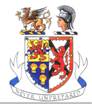 To be proposed at the Annual General Meeting on 19th May 2021OverviewThe attached accounts are in the traditional year end format. The year from September 2019 to August 2020 was unusual and the figures reflect this! It is impossible to compare them on a year-on-year basis and it is also difficult to match income with expenditure as income stopped immediately on the Clubhouse closing but some expenditure was still incurred to keep the Club operating.House AccountIncome:The Clubhouse closed in March 2020 with income ceasing from bar takings. The bar income shows income for 6 months and was at 75% of 2019 figures. Catering and Hire income stopped immediately on closure too.Expenditure:The School waived the rent on the Clubhouse and no further casual bar wages were paid. However, some expenditure was still incurred. The insurance was still paid in full for the year. The bar manager was furloughed on 100% of the wages with only 80% was reclaimed with this reducing to 60%.Maintenance Fund and ReserveA donation was received for the defibrillator in this period which had been purchased in the previous accounting year.New dining chairs were purchased at the start of the year. Some were replacements for old, damaged chairs and some were additional chairs to increase the capacity for some seated events.Club AccountThe FP Club, as opposed to the Clubhouse, has functioned relatively normally, over the year with exception of wages.Income:Income in the form of membership charges were received January 2020.Expenditure:Wages are skewed as the Treasurer continued to work whereas the Secretary was furloughed at 100% of the wages with the reclaim only being 80% reducing to 60%. The issue of mailings and communications with members and other administrative expenses were still incurred.Balance SheetThis shows an accurate snapshot of our position as at the year-end in August 2020.Please note that at the EGM it was approved to transfer up to £215,000 of our assets to the School.Thank you to Bert Barclay who reviewed the Accounts.Laura McIntosh30/4/21